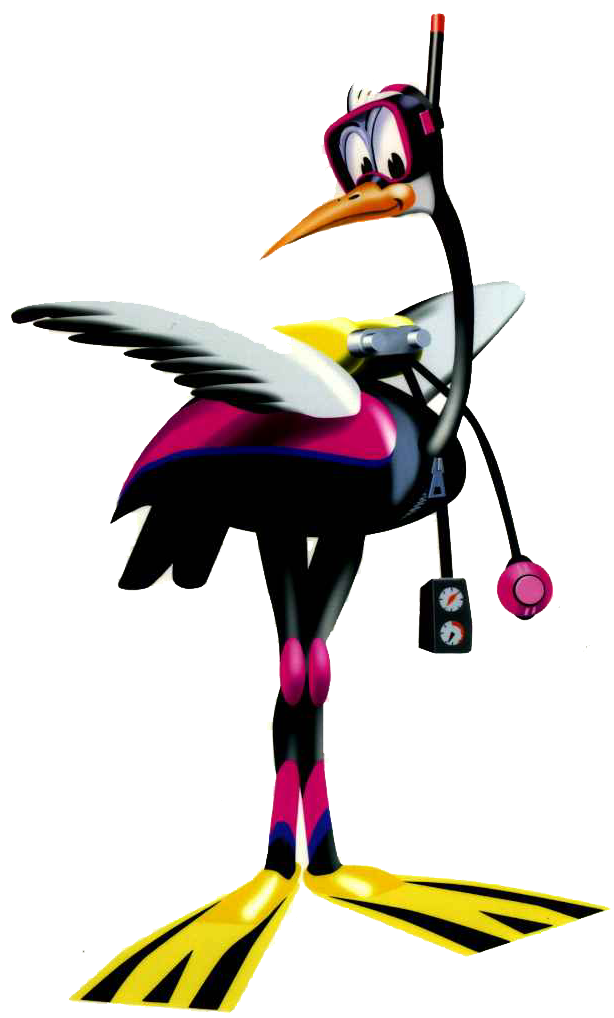 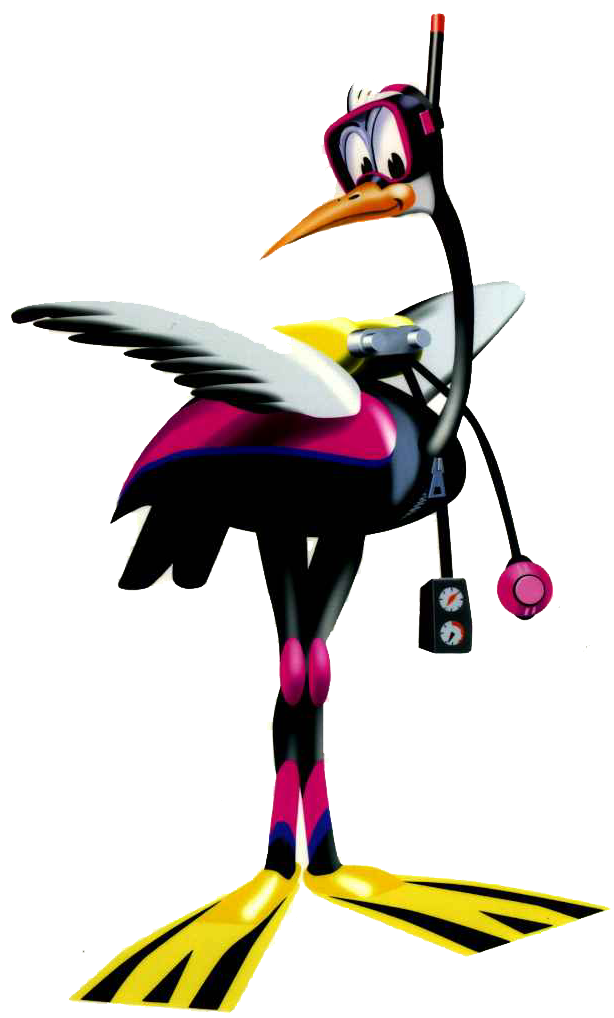 Touring Plongée Strasbourg17, rue d’Orbey67100 STRASBOURGTél : 03 88 91 95 19Email : contact@touring-plongee-strasbourg.frhttp://www.touring-plongee-strasbourg.frSaison 2016 / 2017Début des activités : 11 septembre 2016Assemblée générale:18 novembre 2016Clôture de la saison : 31 août 2017QUELQUES DATES REMARQUABLESLES HORAIRESLundi soir :	Rdv Piscine Victoire	19h45		Séance	20h00 à 21h30	Samedi matin : 	Rdv Piscine boulevard Clémenceau	09h40		Séance	10h00 à 11h00	Samedi après-midi :	Rdv Piscine- fosse Schiltigheim	16h45		Séance	17h00 à 18h00	Dimanche matin : 	Rdv Piscine Victoire	8h45	    		Fin de distribution 	9h00		Réintégration 	avant 12h30	Cours théoriques	Rdv IUT Louis Pasteur	19h30		Fin du cours	21h15MEDECINSLe certificat médical de non contre-indication à la plongée sous-marine est obligatoire.Il doit être établi par un médecin du sport ou un médecin fédéral (une copie étant conservée par le club).Médecins du club, uniquement sur rendez-vous :MARTIN Jean Claude -  1, place Kléber Tél. : 03 88 32 48 78 - SCHOCH Anne Pascale -  60, route d'Oberhausbergen Tél. : 03 88 22 89 47 - CURZOLA Ugo -  Tél. 03 88 56 49 31************* IMPORTANT *************PAS DE PLONGÉE LES JOURS FÉRIESCOURS THÉORIQUESLes cours théoriques auront lieu à : I U T LOUIS PASTEUR 1, Allée d'Athènes 67300 SCHILTIGHEIMNIVEAU 1	Christian BERGMANN1ère SESSION	à partir du 12 septembre 2017COURS 1	Mardi 06 DECEMBRE 2016COURS 2	Mardi 13 DECEMBRE 2016COURS 3 	Mardi 31 JANVIER 20172ème SESSION	à partir du 06 février 2017COURS 1	Mardi 04 AVRIL 2017COURS 2	Mardi 25 AVRIL 2017NIVEAU 2	Pascal SCHWARTZCOURS 1	Mardi 13 DECEMBRE 2016COURS 2	Mardi 31 JANVIER 2017COURS 3	Mardi 14 MARS 2017COURS 4	Mardi 21 MARS 2017COURS 5	Mardi 04 AVRIL 2017Examen THEORIQUE	 Mardi 25 AVRIL 2017COMMUNICATION- PROMTIONAdministrateur du site : Philippe MILLOT    tps.67.ph.millot@gmail.comResponsable de la page Facebook : Cécile JACQUES    cecile.jacques@satt.conectus.frMATERIELRAPPELS DES CONSIGNES MONITEURSLe cadre qui donne et réceptionne le matériel est chargé du MONTAGE et DEMONTAGE des inserts, qui s’effectue à la piscine.Pour la préparation aux niveaux techniques 
NE PAS OUBLIER de compléter les fiches de progression.A L'EXTERIEURDistribution du matériel  (de 8h45 à 9h00)	Vérification de la licence et du certificat médical.	Noter le numéro de la bouteille, du détendeur et du gilet (SGS).	Ne pas oublier le bloc de secours.Ne pas oublier l'oxygène, avec trousse de secours, fiches de progression et documents administratifs.Sur le site	Le moniteur responsable désigne un cadre de sécurité surface.	Mise en place des palanquées, en respectant les prérogatives. (Explo.- Enseignement)	Veille à la consignation des plongées.Réintégration du matériel	Bouteille et détendeur propres. Gilet (SGS : Système de Gonflage et de Stabilité) vidé et propre, desserrer les sangles.EN PISCINE 	LUNDI SOIR 	La VICTOIREDistribution du matériel  	Sous sa responsabilité et surtout sous sa présence.	Ne pas oublier l'oxygène.Ré intégration du matériel	Le gilet (SGS) doit être vidé au bord de la piscine, desserrer les sangles.	Bouteille et détendeur propres.EN PISCINE	SAMEDI SOIR	SCHILTIGHEIMRetrait du matériel piscine de la Victoire le lundi soir ou le samedi entre 16h15 et 16h30Retours du matériel le dimanche matin à 8h15 ou le lundi à 19h45Séance : Rdv à 16h45 Piscine de Schiltigheim (Fosse) de 17h00 à 18h00.
Vérifier sur le planning - Sortie de piscine 18h15 au plus tard.Attention au stockage provisoire dans le hall, ou près des bassins, prévoir une surveillance permanente.PENDANT TOUTES CES ACTIVITESS'il y a un problème technique sur le matériel, le signaler dans le cahier et un petit mot (en clair ! c’est à dire indiquer ce qui ne fonctionne pas !!)StageDatesLieuFormation Plongeur Bio niveau 1 (PB1) Frédéric BOLZEChristian BERGMANN- mardi 7 mars- mardi 28 mars- jeudi 27 avril- mardi 9 mai- mardi 16 mai- dimanche 04  et 18 juin visite musée zoologique + plongées bio.IUT Louis Pasteurde 19h30 à 21hOuvert à tousPlongées NITROXChristian BERGMANN- jeudi 27 avril- mardi 9 mai- mardi 16 mai+ plongées NITROXIUT Louis Pasteurde 19h30 à 21h à partir du Niveau 2Stage OrientationRené KOBLER samedi 22 avril mardi 09 maiGravière du Fort  9h30 à 16h30Initiation Nage en Eau VivePhilippe GRUBERcf calendrierMorvanOuvert à tousPlongée sous glaceChristian BERGMANNCourant févrierSous réserve de glaceResponsables des LUNDIS SOIRPlongéeChristian BERGMANN (E4) - Pierre VIERUS (E2) – Frédéric BOLZE (E3) - René KOBLER (E3) - Bernard NEMSGUERN (E2)Responsables des SAMEDIS MATINNage avec palmesBernard NEMSGUERN (E2) -  Kamel REBAHI (E3) -  